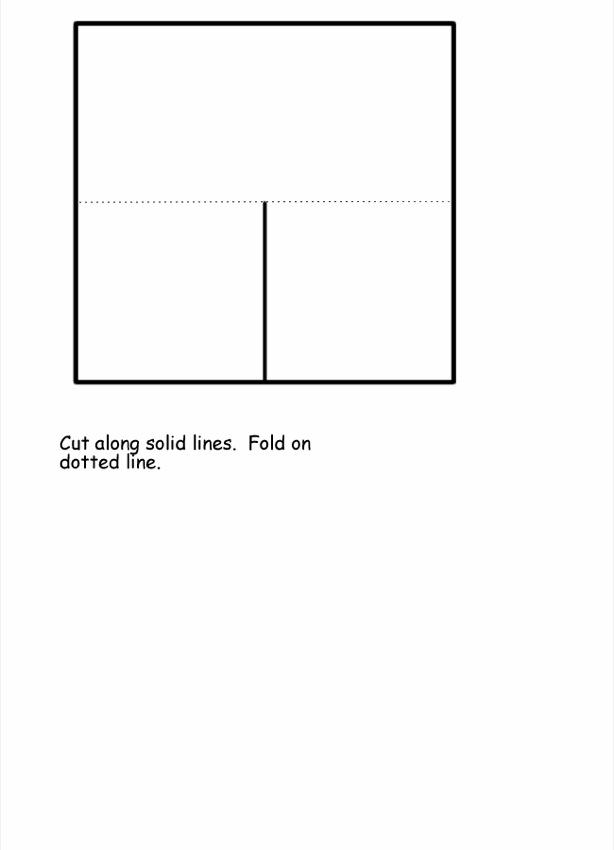 www.HomeschoolHelperOnline.com